	        读者订阅卡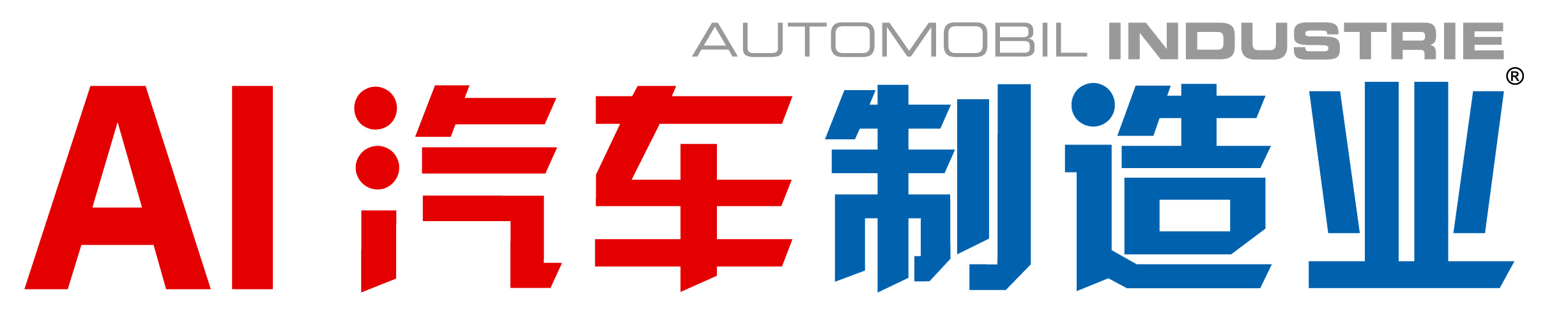 CN 11-5557/TH   ISSN 1673-9698弗戈工业媒体秉承一贯严谨、真诚、创新、引领的服务态度，为您提供高品质的精品为中国制造业转型升级服务□我要订阅2024年一套共6期，全年订阅价120元(含邮资)       年     期至    年______期 __  套您可以分品牌订阅，请根据您的需要填写□（工艺与装备）全年出版3期，订价60元/套        年     期至      年      期    套□（设计与开发）全年出版3期，订价60元/套          年     期至      年      期    套发票抬头：______________________________________税号：____________________________________金额：__________元 □我需要普通纸质发票	□我需要电子发票，邮箱：___________________________________手机：_______________________□我需要专用发票，发票抬头：_____________________________________ 税号：                                     地址：_________________________________________ 电话：________________________________ 金额：____________元开户行: ____________________________________________ 账号____________________________________________________   欢迎关注微信平台 免费获得行业资讯！    AI汽车网：http://auto.vogel.com.cn  官方微博：http://weibo.com/automobilindustrie读者资料（为保证杂志准确投递，请详实填写以下资料）读者资料（为保证杂志准确投递，请详实填写以下资料）读者资料（为保证杂志准确投递，请详实填写以下资料）读者资料（为保证杂志准确投递，请详实填写以下资料）读者资料（为保证杂志准确投递，请详实填写以下资料）读者资料（为保证杂志准确投递，请详实填写以下资料）E-mail: circulation2@vogel.com.cn  订阅服务QQ：2533435563E-mail: circulation2@vogel.com.cn  订阅服务QQ：2533435563E-mail: circulation2@vogel.com.cn  订阅服务QQ：2533435563姓名：部门：职位：单位：单位：微信：地址：地址：邮编：Email：Email：电话：传真：企业主要业务/产品：企业主要业务/产品：企业主要业务/产品： 开具“期刊”发票扫码付款银行汇款：开户行：中国工商银行北京百万庄支行户名：机械工业信息研究院帐户：0200001409014473834汇款后请将汇款凭证及此订阅卡一同回复至email: circulation2@vogel.com.cn，以便开具发票。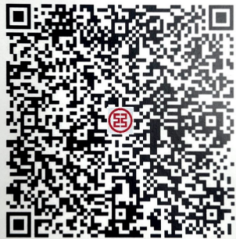 020007993601002
机械工业信息研究院现代制造杂志社付款时请备注姓名，付款后将付款凭证连同交易单号(微信)/订单号(支付宝)截屏及此订阅卡一起回复至email: circulation2@vogel.com.cn，以便开具发票